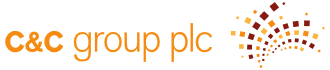 JOB PROFILE Key accountabilities and measuresKey skills Key relationships and stakeholdersJob titleHR Business Partner Supply Chain Business areaHRJob purposeTo ensure the delivery of sustainable people requirements aligned to business needs and aimed at delivering improved business performance Support the effective delivery of performance management, successional planning and career path mapping across all business areasThrough relationships with key stakeholders ensure colleagues are educated on how to access the HR service depending on their needsTo effectively manage the Trade Union relationship across the unionised Depot network and ensure effective employee relations are established and maintained To support effective direct employee relationships and communication in non-unionised areas within Supply Chain Support the HR Advisor to ensure Employee Relations matters are dealt with effectivelyContinually review  business and industry people trends and respond accordingly To support the delivery  of the Operations HR plan  Reporting to HR Lead Customer Service & LogisticsTo lead the integration of the Depot networks across the business across all People areasTo support the Line Managers with resource planning by setting a clear 12 month plan, assessing current and future requirements. Being agile to keep this up to date according to business demands To work closely with the Talent Acquisition, HR Advice and People Services Teams to ensure the business needs are accommodatedTo support Line Managers to identify and manage high performance and ensure succession planning is in placeTo ensure performance management practises and processes are used effectivelyManage employee relations activity across CS & Logistics, building effective working relationships with the unionised and non unionised employee groups. Develop a collaborative working relationship with key trade union bodies and representatives across the business to facilitate ongoing dialogue.Effectively liaise with the HR Advice team on ER cases To support and role model an effective leadership and coaching culture across all business areasSupport any people related change, anticipating and effectively dealing with people issues.Support the implementation of organisational development, design and business change programmesSupport the development and delivery of the Employee Engagement and Recognition activity Support the wider HR team to develop and deliver HR policies and services that are relevant for the business needsSupport the communication and learning  across functions to facilitate continuous improvement and employee engagementSupport effective HR communication within the CS & Logistics business area General HR knowledge, experience of talent development, organisational design, change & performance management, manpower planning, succession management and employee engagement and recognition ER experience in a unionised environmentMulti site experienceNumerically analytical with the ability to scenario planGood understanding of reward, learning and development and engagement Ability to understand interdependencies between sales and operationsSelf starter with a bias for action, able to respond and adapt to a demanding and dynamic environmentStrong planning, project and change management skillsAble to challenge the status quoEffective stakeholder engagement and influencing skillsHR TeamsSenior Management teamsExternal  / Industry HR Business Partner contactsTrade Union Representatives